Notes on using Collaborate April 2016 – for participants in Dr Richard Niesche lecture (25th April 20-16, 6pm).  Host- Neil McLennanClick on this link https://abdn.blackboard.com/webapps/bb-collaborate-BBLEARN/launchSession/guest?uid=9610facb-fb3f-40c6-a6ea-e28e476eb613 which will open up a browser window.Enter your guest url hereAt the prompt for SESSION LOGIN type in your name and click on SUBMIT.If you have never used Collaborate before select “download the Blackboard Collaborate Launcher.” 
Open the Launcher and Run the installation. Then select 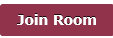 If you have downloaded the launcher before select Watch for a message in the browser regarding meeting.collabOpen it, or if that is not an option save it and then open it (the file will usually save into the Downloads folder)Select RunThe Blackboard Collaborate Virtual Classroom environment will open with you as a participantYou will not be required to talk but you should run the Audio Set Up Wizard to check that you can hear (this can be found under Tools – Audio  or from the icon  )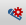 You can communicate via the chat windowHelp can be found at:Participant's GuideGetting Started for Participants Quick Reference GuideFirst Time Users Guide on Behind the Blackboard which includes a test virtual room at 
V12.6 Configuration Room (EU-SAS)